H O T Ă R Â R E A   Nr. 42din 6 iunie  2014privind aprobarea  Studiului de fezabilitate, respectiv Devizului general și al Indicatorilor tehnico-economici aferente proiectului„Extindere și reabilitare rețele de apă și canalizare în Municipiul Dej ”          Consiliul local al Municipiului Dej, întrunit în ședința de îndată din data de 6 iunie 2014;   Având în vedere proiectul de hotărâre, prezentat din iniţiativa primarului Municipiului Dej, întocmit în baza Raportului Nr. 9.032 din 12 mai 2014,  al Biroului Programe Dezvoltare;Adresa Nr.943/03.05.2014 a Companiei de Apă Someș S.A.Instrucțiunea Ministerului Fondurilor Europene Nr. 1/03.04.2014 referitoare la utilizarea alocarii disponibile din Fondul de coeziune – Axa 1 POS Mediu 2007-2013;Ținând cont de prevederile art. 7, punctul 1, alin. 7 din Ordonanța de Urgență a Guvernului Nr. 9/2014 privind aprobarea unor masuri de eficientizare a sistemului de gestionare a instrumentelor structurale;         În temeiul prevederilor art. 36, alin. (4), lit.”a”, ”d”,  şi art. 45, alin. (2), lit.”a”  și ”d”  din Legea Nr. 215/2001 privind administrația publică locală, republicată, cu modificările și completările ulterioare, H O T Ă R Ă Ș T E  :                     Art. 1.  Aprobă  Studiul de fezabilitate, Devizul general și al Indicatorilor tehnico-economici aferenți proiectului „Extindere si reabilitare rețele de apa si canalizare in municipiul Dej”; ART. 2. Aprobă valoarea totală a proiectului în sumă de 33.804.373 Lei / 7.625.947 Euro     ( valorile nu includ TVA);ART. 3. Sursa de finanțare a proiectului POS Mediu 2007-2013 pentru „Extinderea si reabilitarea retelelor de apa si apa uzata din judetele Cluj/ Salaj - Imbunatatirea sistemelor de alimentare cu apa, canalizare si epurare in zona Cluj- Salaj” derulat prin Operatorul Regional COMPANIA DE APA SOMES S.A. este: Fondul de Coeziune 74,0%, Buget de Stat 11,3%, Buget Local 1,9%,  Imprumut al O.R.  12,8%;ART. 4. Cu ducerea la îndeplinire  a prevederilor prezentei  hotărâri se  încredinţează Primarului Municipiului Dej, Biroului Programe Dezvoltare, Direcţia Tehnică, Direcția Economică şi Serviciului Juridic din cadrul Primăriei Municipiului Dej.Preşedinte de şedinţă,      Lazăr NicolaeNr. consilieri în funcţie -  19						Nr. consilieri prezenţi   -  15  Nr. voturi pentru	   -  15 	Nr. voturi împotrivă	   -   	Abţineri	               - 			        Contrasemnează							             Secretar,						                                                                    Covaciu Andron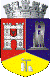 ROMÂNIAJUDEŢUL CLUJCONSILIUL LOCAL AL MUNICIPIULUI DEJStr. 1 Mai nr. 2, Tel.: 0264/211790*, Fax 0264/223260, E-mail: primaria@dej.ro